RE                 FLE Y1/2                   BelongingRE                 FLE Y1/2                   BelongingRE                 FLE Y1/2                   Belonging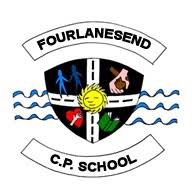 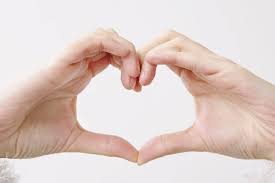 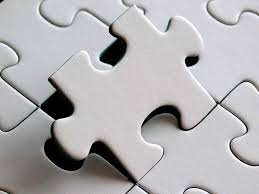 Exciting books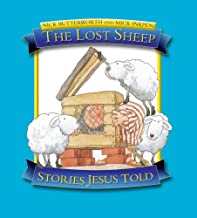 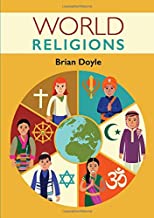 